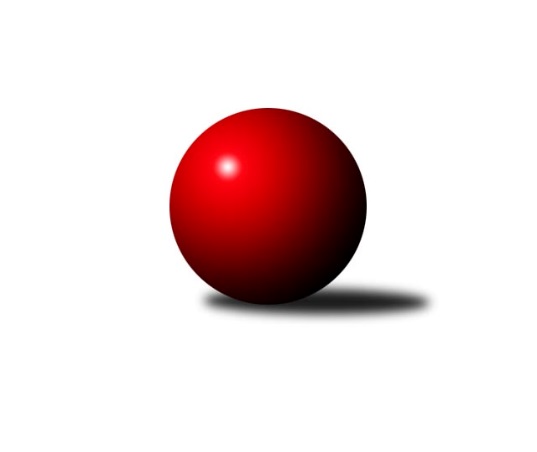 Č.5Ročník 2017/2018	24.5.2024 Mistrovství Prahy 2 2017/2018Statistika 5. kolaTabulka družstev:		družstvo	záp	výh	rem	proh	skore	sety	průměr	body	plné	dorážka	chyby	1.	TJ Sokol Rudná C	5	5	0	0	27.5 : 12.5 	(33.5 : 26.5)	2404	10	1683	721	49.8	2.	TJ Radlice	5	4	0	1	26.0 : 14.0 	(39.0 : 21.0)	2387	8	1673	713	42.2	3.	Slavoj Velké Popovice A	5	4	0	1	26.0 : 14.0 	(30.0 : 30.0)	2432	8	1717	715	46.2	4.	KK Slavia Praha D	5	3	1	1	25.0 : 15.0 	(29.5 : 30.5)	2321	7	1668	654	53.8	5.	KK Slavoj Praha D	5	3	1	1	23.0 : 17.0 	(33.5 : 26.5)	2409	7	1684	725	50.4	6.	SK Uhelné sklady Praha C	5	3	0	2	22.0 : 18.0 	(32.0 : 28.0)	2354	6	1654	700	50.4	7.	Sokol Kobylisy B	4	2	0	2	18.0 : 14.0 	(25.0 : 23.0)	2215	4	1597	618	70	8.	Sokol Kobylisy C	4	2	0	2	16.0 : 16.0 	(23.0 : 25.0)	2272	4	1611	662	50	9.	KK Slavia Praha B	5	2	0	3	17.0 : 23.0 	(27.5 : 32.5)	2257	4	1587	670	45.6	10.	TJ Sokol Praha-Vršovice B	5	2	0	3	14.0 : 26.0 	(24.0 : 36.0)	2189	4	1579	609	67	11.	PSK Union Praha C	5	1	0	4	17.0 : 23.0 	(29.0 : 31.0)	2234	2	1601	632	54.6	12.	SK Meteor Praha D	5	1	0	4	14.5 : 25.5 	(28.5 : 31.5)	2326	2	1663	663	48.4	13.	KK Slavia Praha C	4	0	0	4	9.0 : 23.0 	(21.5 : 26.5)	2302	0	1609	693	53.5	14.	KK Dopravní podniky Praha A	4	0	0	4	9.0 : 23.0 	(20.0 : 28.0)	2214	0	1549	665	45.3Tabulka doma:		družstvo	záp	výh	rem	proh	skore	sety	průměr	body	maximum	minimum	1.	TJ Radlice	3	3	0	0	19.0 : 5.0 	(27.0 : 9.0)	2422	6	2507	2358	2.	TJ Sokol Rudná C	3	3	0	0	18.0 : 6.0 	(22.5 : 13.5)	2389	6	2427	2360	3.	Sokol Kobylisy B	2	2	0	0	14.0 : 2.0 	(18.0 : 6.0)	2267	4	2309	2225	4.	SK Uhelné sklady Praha C	2	2	0	0	12.0 : 4.0 	(15.0 : 9.0)	2371	4	2441	2301	5.	TJ Sokol Praha-Vršovice B	2	2	0	0	12.0 : 4.0 	(15.0 : 9.0)	2260	4	2305	2215	6.	KK Slavoj Praha D	2	2	0	0	10.0 : 6.0 	(15.0 : 9.0)	2521	4	2529	2512	7.	Slavoj Velké Popovice A	3	2	0	1	14.0 : 10.0 	(18.0 : 18.0)	2387	4	2399	2364	8.	KK Slavia Praha D	2	1	1	0	10.0 : 6.0 	(11.0 : 13.0)	2437	3	2469	2404	9.	Sokol Kobylisy C	2	1	0	1	9.0 : 7.0 	(13.0 : 11.0)	2307	2	2355	2259	10.	PSK Union Praha C	3	1	0	2	12.0 : 12.0 	(21.0 : 15.0)	2271	2	2355	2186	11.	KK Slavia Praha B	3	1	0	2	11.0 : 13.0 	(18.5 : 17.5)	2375	2	2413	2355	12.	SK Meteor Praha D	2	0	0	2	5.5 : 10.5 	(13.5 : 10.5)	2508	0	2532	2484	13.	KK Slavia Praha C	2	0	0	2	4.0 : 12.0 	(12.5 : 11.5)	2309	0	2338	2279	14.	KK Dopravní podniky Praha A	2	0	0	2	4.0 : 12.0 	(10.0 : 14.0)	2293	0	2326	2259Tabulka venku:		družstvo	záp	výh	rem	proh	skore	sety	průměr	body	maximum	minimum	1.	Slavoj Velké Popovice A	2	2	0	0	12.0 : 4.0 	(12.0 : 12.0)	2455	4	2494	2416	2.	TJ Sokol Rudná C	2	2	0	0	9.5 : 6.5 	(11.0 : 13.0)	2411	4	2532	2290	3.	KK Slavia Praha D	3	2	0	1	15.0 : 9.0 	(18.5 : 17.5)	2312	4	2397	2262	4.	KK Slavoj Praha D	3	1	1	1	13.0 : 11.0 	(18.5 : 17.5)	2371	3	2458	2279	5.	TJ Radlice	2	1	0	1	7.0 : 9.0 	(12.0 : 12.0)	2369	2	2401	2337	6.	Sokol Kobylisy C	2	1	0	1	7.0 : 9.0 	(10.0 : 14.0)	2255	2	2291	2219	7.	KK Slavia Praha B	2	1	0	1	6.0 : 10.0 	(9.0 : 15.0)	2198	2	2227	2169	8.	SK Uhelné sklady Praha C	3	1	0	2	10.0 : 14.0 	(17.0 : 19.0)	2346	2	2430	2287	9.	SK Meteor Praha D	3	1	0	2	9.0 : 15.0 	(15.0 : 21.0)	2265	2	2383	2136	10.	KK Dopravní podniky Praha A	2	0	0	2	5.0 : 11.0 	(10.0 : 14.0)	2175	0	2388	1962	11.	KK Slavia Praha C	2	0	0	2	5.0 : 11.0 	(9.0 : 15.0)	2298	0	2341	2255	12.	PSK Union Praha C	2	0	0	2	5.0 : 11.0 	(8.0 : 16.0)	2215	0	2324	2106	13.	Sokol Kobylisy B	2	0	0	2	4.0 : 12.0 	(7.0 : 17.0)	2189	0	2198	2180	14.	TJ Sokol Praha-Vršovice B	3	0	0	3	2.0 : 22.0 	(9.0 : 27.0)	2165	0	2249	2102Tabulka podzimní části:		družstvo	záp	výh	rem	proh	skore	sety	průměr	body	doma	venku	1.	TJ Sokol Rudná C	5	5	0	0	27.5 : 12.5 	(33.5 : 26.5)	2404	10 	3 	0 	0 	2 	0 	0	2.	TJ Radlice	5	4	0	1	26.0 : 14.0 	(39.0 : 21.0)	2387	8 	3 	0 	0 	1 	0 	1	3.	Slavoj Velké Popovice A	5	4	0	1	26.0 : 14.0 	(30.0 : 30.0)	2432	8 	2 	0 	1 	2 	0 	0	4.	KK Slavia Praha D	5	3	1	1	25.0 : 15.0 	(29.5 : 30.5)	2321	7 	1 	1 	0 	2 	0 	1	5.	KK Slavoj Praha D	5	3	1	1	23.0 : 17.0 	(33.5 : 26.5)	2409	7 	2 	0 	0 	1 	1 	1	6.	SK Uhelné sklady Praha C	5	3	0	2	22.0 : 18.0 	(32.0 : 28.0)	2354	6 	2 	0 	0 	1 	0 	2	7.	Sokol Kobylisy B	4	2	0	2	18.0 : 14.0 	(25.0 : 23.0)	2215	4 	2 	0 	0 	0 	0 	2	8.	Sokol Kobylisy C	4	2	0	2	16.0 : 16.0 	(23.0 : 25.0)	2272	4 	1 	0 	1 	1 	0 	1	9.	KK Slavia Praha B	5	2	0	3	17.0 : 23.0 	(27.5 : 32.5)	2257	4 	1 	0 	2 	1 	0 	1	10.	TJ Sokol Praha-Vršovice B	5	2	0	3	14.0 : 26.0 	(24.0 : 36.0)	2189	4 	2 	0 	0 	0 	0 	3	11.	PSK Union Praha C	5	1	0	4	17.0 : 23.0 	(29.0 : 31.0)	2234	2 	1 	0 	2 	0 	0 	2	12.	SK Meteor Praha D	5	1	0	4	14.5 : 25.5 	(28.5 : 31.5)	2326	2 	0 	0 	2 	1 	0 	2	13.	KK Slavia Praha C	4	0	0	4	9.0 : 23.0 	(21.5 : 26.5)	2302	0 	0 	0 	2 	0 	0 	2	14.	KK Dopravní podniky Praha A	4	0	0	4	9.0 : 23.0 	(20.0 : 28.0)	2214	0 	0 	0 	2 	0 	0 	2Tabulka jarní části:		družstvo	záp	výh	rem	proh	skore	sety	průměr	body	doma	venku	1.	Sokol Kobylisy C	0	0	0	0	0.0 : 0.0 	(0.0 : 0.0)	0	0 	0 	0 	0 	0 	0 	0 	2.	SK Uhelné sklady Praha C	0	0	0	0	0.0 : 0.0 	(0.0 : 0.0)	0	0 	0 	0 	0 	0 	0 	0 	3.	KK Slavoj Praha D	0	0	0	0	0.0 : 0.0 	(0.0 : 0.0)	0	0 	0 	0 	0 	0 	0 	0 	4.	SK Meteor Praha D	0	0	0	0	0.0 : 0.0 	(0.0 : 0.0)	0	0 	0 	0 	0 	0 	0 	0 	5.	KK Slavia Praha C	0	0	0	0	0.0 : 0.0 	(0.0 : 0.0)	0	0 	0 	0 	0 	0 	0 	0 	6.	TJ Sokol Praha-Vršovice B	0	0	0	0	0.0 : 0.0 	(0.0 : 0.0)	0	0 	0 	0 	0 	0 	0 	0 	7.	KK Slavia Praha D	0	0	0	0	0.0 : 0.0 	(0.0 : 0.0)	0	0 	0 	0 	0 	0 	0 	0 	8.	KK Dopravní podniky Praha A	0	0	0	0	0.0 : 0.0 	(0.0 : 0.0)	0	0 	0 	0 	0 	0 	0 	0 	9.	Sokol Kobylisy B	0	0	0	0	0.0 : 0.0 	(0.0 : 0.0)	0	0 	0 	0 	0 	0 	0 	0 	10.	KK Slavia Praha B	0	0	0	0	0.0 : 0.0 	(0.0 : 0.0)	0	0 	0 	0 	0 	0 	0 	0 	11.	Slavoj Velké Popovice A	0	0	0	0	0.0 : 0.0 	(0.0 : 0.0)	0	0 	0 	0 	0 	0 	0 	0 	12.	PSK Union Praha C	0	0	0	0	0.0 : 0.0 	(0.0 : 0.0)	0	0 	0 	0 	0 	0 	0 	0 	13.	TJ Sokol Rudná C	0	0	0	0	0.0 : 0.0 	(0.0 : 0.0)	0	0 	0 	0 	0 	0 	0 	0 	14.	TJ Radlice	0	0	0	0	0.0 : 0.0 	(0.0 : 0.0)	0	0 	0 	0 	0 	0 	0 	0 Zisk bodů pro družstvo:		jméno hráče	družstvo	body	zápasy	v %	dílčí body	sety	v %	1.	Kateřina Holanová 	KK Slavoj Praha D 	5	/	5	(100%)	10	/	10	(100%)	2.	Ludmila Erbanová 	TJ Sokol Rudná C 	5	/	5	(100%)	9	/	10	(90%)	3.	Leoš Kofroň 	TJ Radlice 	5	/	5	(100%)	8	/	10	(80%)	4.	Václav Bouchal 	PSK Union Praha C 	5	/	5	(100%)	8	/	10	(80%)	5.	Filip Knap 	KK Slavia Praha D 	5	/	5	(100%)	7.5	/	10	(75%)	6.	Jaruška Havrdová 	Slavoj Velké Popovice A 	5	/	5	(100%)	7	/	10	(70%)	7.	Miloš ml. Beneš ml.	TJ Radlice 	4	/	4	(100%)	8	/	8	(100%)	8.	Pavel Forman 	KK Slavia Praha B 	4	/	4	(100%)	8	/	8	(100%)	9.	Zdeněk Fůra 	Sokol Kobylisy B 	4	/	4	(100%)	7	/	8	(88%)	10.	Jiří Bendl 	SK Uhelné sklady Praha C 	4	/	5	(80%)	7	/	10	(70%)	11.	Karel Balliš 	Slavoj Velké Popovice A 	4	/	5	(80%)	6	/	10	(60%)	12.	Miluše Kohoutová 	TJ Sokol Rudná C 	3.5	/	5	(70%)	7	/	10	(70%)	13.	Irena Mikešová 	TJ Sokol Rudná C 	3	/	3	(100%)	5	/	6	(83%)	14.	Jan Václavík 	KK Slavia Praha D 	3	/	3	(100%)	5	/	6	(83%)	15.	Jaroslav Krčma 	Sokol Kobylisy B 	3	/	3	(100%)	4	/	6	(67%)	16.	Jan Kamín 	TJ Radlice 	3	/	4	(75%)	6	/	8	(75%)	17.	Roman Hrdlička 	KK Slavoj Praha D 	3	/	4	(75%)	6	/	8	(75%)	18.	Jiří Mrzílek 	Slavoj Velké Popovice A 	3	/	4	(75%)	5.5	/	8	(69%)	19.	Anna Nowaková 	Sokol Kobylisy C 	3	/	4	(75%)	5	/	8	(63%)	20.	Václav Jícha 	Sokol Kobylisy C 	3	/	4	(75%)	5	/	8	(63%)	21.	Jiří Haken 	PSK Union Praha C 	3	/	4	(75%)	4	/	8	(50%)	22.	Jaroslav Vondrák 	KK Dopravní podniky Praha A 	3	/	4	(75%)	4	/	8	(50%)	23.	Vojtěch Vojtíšek 	Sokol Kobylisy B 	3	/	4	(75%)	4	/	8	(50%)	24.	Lukáš Lehner 	TJ Radlice 	3	/	5	(60%)	8	/	10	(80%)	25.	Milan ml. Mareš ml.	KK Slavia Praha C 	3	/	5	(60%)	7	/	10	(70%)	26.	Richard Sekerák 	SK Meteor Praha D 	3	/	5	(60%)	7	/	10	(70%)	27.	Josef Hladík 	TJ Sokol Praha-Vršovice B 	3	/	5	(60%)	6	/	10	(60%)	28.	Václav Papež 	TJ Sokol Praha-Vršovice B 	3	/	5	(60%)	6	/	10	(60%)	29.	Eva Kozáková 	SK Uhelné sklady Praha C 	3	/	5	(60%)	6	/	10	(60%)	30.	Miroslav Šostý 	SK Meteor Praha D 	3	/	5	(60%)	6	/	10	(60%)	31.	Jarmila Zimáková 	TJ Sokol Rudná C 	3	/	5	(60%)	5.5	/	10	(55%)	32.	Jan Šipl 	KK Slavoj Praha D 	3	/	5	(60%)	5	/	10	(50%)	33.	Bedřich Švec 	Slavoj Velké Popovice A 	3	/	5	(60%)	5	/	10	(50%)	34.	Tomáš Jiránek 	KK Slavia Praha D 	3	/	5	(60%)	5	/	10	(50%)	35.	Milan st. Mareš st.	KK Slavia Praha C 	2	/	2	(100%)	3	/	4	(75%)	36.	Marian Kovač 	Sokol Kobylisy B 	2	/	3	(67%)	4	/	6	(67%)	37.	Zdeněk Novák 	KK Slavia Praha D 	2	/	3	(67%)	4	/	6	(67%)	38.	Michal Fořt 	KK Slavia Praha B 	2	/	3	(67%)	3	/	6	(50%)	39.	Petr Štich 	SK Uhelné sklady Praha C 	2	/	3	(67%)	3	/	6	(50%)	40.	Josef st. Kocan 	KK Slavia Praha C 	2	/	4	(50%)	5.5	/	8	(69%)	41.	Miloslav Dušek 	SK Uhelné sklady Praha C 	2	/	4	(50%)	5	/	8	(63%)	42.	Lidmila Fořtová 	KK Slavia Praha B 	2	/	4	(50%)	5	/	8	(63%)	43.	Karel Erben 	Sokol Kobylisy C 	2	/	4	(50%)	4	/	8	(50%)	44.	Jan Nowak 	Sokol Kobylisy C 	2	/	4	(50%)	3	/	8	(38%)	45.	Olga Brožová 	SK Uhelné sklady Praha C 	2	/	4	(50%)	2.5	/	8	(31%)	46.	Jiří Vilímovský 	TJ Sokol Praha-Vršovice B 	2	/	4	(50%)	2	/	8	(25%)	47.	Petr Finger 	TJ Sokol Praha-Vršovice B 	2	/	5	(40%)	6	/	10	(60%)	48.	Pavel Mezek 	PSK Union Praha C 	2	/	5	(40%)	6	/	10	(60%)	49.	Radek Lehner 	TJ Radlice 	2	/	5	(40%)	5	/	10	(50%)	50.	Vladimír Dvořák 	SK Meteor Praha D 	2	/	5	(40%)	5	/	10	(50%)	51.	Petr Knap 	KK Slavia Praha D 	2	/	5	(40%)	5	/	10	(50%)	52.	Tomáš Rybka 	KK Slavia Praha B 	2	/	5	(40%)	4.5	/	10	(45%)	53.	Blanka Koubová 	KK Slavoj Praha D 	2	/	5	(40%)	3.5	/	10	(35%)	54.	Karel Bernat 	KK Slavia Praha D 	2	/	5	(40%)	3	/	10	(30%)	55.	Eva Mařánková 	TJ Sokol Rudná C 	2	/	5	(40%)	3	/	10	(30%)	56.	Josef Vodešil 	Slavoj Velké Popovice A 	2	/	5	(40%)	2.5	/	10	(25%)	57.	Zdeněk Boháč 	SK Meteor Praha D 	1.5	/	5	(30%)	4.5	/	10	(45%)	58.	Petr Stoklasa 	KK Dopravní podniky Praha A 	1	/	1	(100%)	2	/	2	(100%)	59.	Jiří Štoček 	KK Dopravní podniky Praha A 	1	/	1	(100%)	2	/	2	(100%)	60.	Danuše Kuklová 	KK Slavoj Praha D 	1	/	1	(100%)	2	/	2	(100%)	61.	Jindřich Málek 	KK Dopravní podniky Praha A 	1	/	1	(100%)	1	/	2	(50%)	62.	Otakar Jakoubek 	SK Uhelné sklady Praha C 	1	/	1	(100%)	1	/	2	(50%)	63.	Miloslav Fous 	PSK Union Praha C 	1	/	1	(100%)	1	/	2	(50%)	64.	Jiří Peter 	PSK Union Praha C 	1	/	1	(100%)	1	/	2	(50%)	65.	Jiřina Mansfeldová 	PSK Union Praha C 	1	/	2	(50%)	2	/	4	(50%)	66.	Stanislava Sábová 	SK Uhelné sklady Praha C 	1	/	2	(50%)	2	/	4	(50%)	67.	Milan Švarc 	KK Dopravní podniky Praha A 	1	/	2	(50%)	2	/	4	(50%)	68.	Nikola Zuzánková 	KK Slavia Praha B 	1	/	2	(50%)	2	/	4	(50%)	69.	Luboš Maruna 	KK Slavoj Praha D 	1	/	2	(50%)	1	/	4	(25%)	70.	Jiří Chrdle 	SK Meteor Praha D 	1	/	3	(33%)	3	/	6	(50%)	71.	Vladimír Tala 	KK Slavia Praha B 	1	/	3	(33%)	2	/	6	(33%)	72.	Anna Novotná 	TJ Sokol Rudná C 	1	/	3	(33%)	2	/	6	(33%)	73.	Hana Poláčková 	TJ Sokol Rudná C 	1	/	3	(33%)	2	/	6	(33%)	74.	Markéta Baťková 	KK Slavoj Praha D 	1	/	4	(25%)	4	/	8	(50%)	75.	Jan Novák 	KK Dopravní podniky Praha A 	1	/	4	(25%)	4	/	8	(50%)	76.	Michal Matyska 	Sokol Kobylisy C 	1	/	4	(25%)	3	/	8	(38%)	77.	Zdeněk Šrot 	Sokol Kobylisy C 	1	/	4	(25%)	3	/	8	(38%)	78.	Václav Císař 	Sokol Kobylisy B 	1	/	4	(25%)	3	/	8	(38%)	79.	Jiří Ludvík 	KK Dopravní podniky Praha A 	1	/	4	(25%)	3	/	8	(38%)	80.	Josef Císař 	Sokol Kobylisy B 	1	/	4	(25%)	3	/	8	(38%)	81.	Michal Kocan 	KK Slavia Praha C 	1	/	4	(25%)	2.5	/	8	(31%)	82.	Hana Hájková 	KK Slavia Praha C 	1	/	4	(25%)	2.5	/	8	(31%)	83.	Vladimír Jahelka 	KK Slavoj Praha D 	1	/	4	(25%)	2	/	8	(25%)	84.	Květa Pytlíková 	PSK Union Praha C 	1	/	5	(20%)	4	/	10	(40%)	85.	Jakub Pytlík 	PSK Union Praha C 	1	/	5	(20%)	3	/	10	(30%)	86.	Jason Holt 	Slavoj Velké Popovice A 	1	/	5	(20%)	3	/	10	(30%)	87.	Bedřich Bernátek 	SK Meteor Praha D 	1	/	5	(20%)	2	/	10	(20%)	88.	Marek Lehner 	TJ Radlice 	1	/	5	(20%)	2	/	10	(20%)	89.	Jiří st. Kryda st.	KK Slavia Praha C 	0	/	1	(0%)	1	/	2	(50%)	90.	Jiří Sládek 	KK Slavia Praha B 	0	/	1	(0%)	1	/	2	(50%)	91.	Luboš Polák 	TJ Sokol Praha-Vršovice B 	0	/	1	(0%)	1	/	2	(50%)	92.	Jan Kratochvil 	Slavoj Velké Popovice A 	0	/	1	(0%)	1	/	2	(50%)	93.	Jindřich Habada 	KK Dopravní podniky Praha A 	0	/	1	(0%)	1	/	2	(50%)	94.	Jiří Bílka 	Sokol Kobylisy B 	0	/	1	(0%)	0	/	2	(0%)	95.	Jaromír Deák 	Sokol Kobylisy B 	0	/	1	(0%)	0	/	2	(0%)	96.	Renata Göringerová 	PSK Union Praha C 	0	/	1	(0%)	0	/	2	(0%)	97.	Jitka Vykouková 	PSK Union Praha C 	0	/	1	(0%)	0	/	2	(0%)	98.	Štěpán Fatka 	TJ Sokol Rudná C 	0	/	1	(0%)	0	/	2	(0%)	99.	Miroslav Málek 	KK Dopravní podniky Praha A 	0	/	1	(0%)	0	/	2	(0%)	100.	Karel Wolf 	TJ Sokol Praha-Vršovice B 	0	/	1	(0%)	0	/	2	(0%)	101.	Vladimír Kněžek 	KK Slavia Praha D 	0	/	1	(0%)	0	/	2	(0%)	102.	Jiří Tala 	KK Slavia Praha B 	0	/	1	(0%)	0	/	2	(0%)	103.	Ivo Vávra 	TJ Sokol Praha-Vršovice B 	0	/	1	(0%)	0	/	2	(0%)	104.	Karel Turek 	TJ Radlice 	0	/	2	(0%)	2	/	4	(50%)	105.	Vladimír Fořt 	SK Meteor Praha D 	0	/	2	(0%)	1	/	4	(25%)	106.	Karel Myšák 	KK Slavia Praha D 	0	/	3	(0%)	0	/	6	(0%)	107.	Jiří Janata 	TJ Sokol Praha-Vršovice B 	0	/	3	(0%)	0	/	6	(0%)	108.	Jiří ml. Kryda ml.	KK Slavia Praha C 	0	/	3	(0%)	0	/	6	(0%)	109.	Petr Soukup 	KK Dopravní podniky Praha A 	0	/	4	(0%)	1	/	8	(13%)	110.	Tomáš Tejnor 	KK Slavia Praha B 	0	/	4	(0%)	0	/	8	(0%)	111.	Dana Školová 	SK Uhelné sklady Praha C 	0	/	5	(0%)	3.5	/	10	(35%)	112.	Jaroslav Havránek 	TJ Sokol Praha-Vršovice B 	0	/	5	(0%)	3	/	10	(30%)Průměry na kuželnách:		kuželna	průměr	plné	dorážka	chyby	výkon na hráče	1.	Meteor, 1-2	2510	1751	759	41.8	(418.4)	2.	KK Slavia Praha, 3-4	2449	1706	743	42.5	(408.3)	3.	SK Žižkov Praha, 1-2	2438	1698	740	57.0	(406.4)	4.	Velké Popovice, 1-2	2367	1645	722	45.3	(394.6)	5.	KK Slavia Praha, 1-2	2334	1640	694	37.5	(389.0)	6.	TJ Sokol Rudná, 1-2	2329	1640	688	56.2	(388.2)	7.	SK Žižkov, 1-2	2300	1626	673	50.8	(383.4)	8.	Zvon, 1-2	2281	1611	669	51.7	(380.2)	9.	PSK Union Praha, 3-4	2268	1616	651	43.0	(378.0)	10.	Kobylisy, 1-2	2258	1607	651	56.7	(376.4)	11.	Vršovice, 1-2	2206	1585	620	72.5	(367.7)Nejlepší výkony na kuželnách:Meteor, 1-2TJ Sokol Rudná C	2532	4. kolo	Richard Sekerák 	SK Meteor Praha D	447	4. koloSK Meteor Praha D	2532	4. kolo	Bedřich Švec 	Slavoj Velké Popovice A	445	2. koloSlavoj Velké Popovice A	2494	2. kolo	Jiří Chrdle 	SK Meteor Praha D	443	2. koloSK Meteor Praha D	2484	2. kolo	Ludmila Erbanová 	TJ Sokol Rudná C	443	4. kolo		. kolo	Jarmila Zimáková 	TJ Sokol Rudná C	441	4. kolo		. kolo	Vladimír Dvořák 	SK Meteor Praha D	440	4. kolo		. kolo	Jiří Chrdle 	SK Meteor Praha D	435	4. kolo		. kolo	Irena Mikešová 	TJ Sokol Rudná C	433	4. kolo		. kolo	Jaruška Havrdová 	Slavoj Velké Popovice A	431	2. kolo		. kolo	Miroslav Šostý 	SK Meteor Praha D	429	4. koloKK Slavia Praha, 3-4KK Slavia Praha D	2469	3. kolo	Zdeněk Novák 	KK Slavia Praha D	455	3. koloSK Uhelné sklady Praha C	2430	3. kolo	Jan Václavík 	KK Slavia Praha D	448	5. koloKK Slavia Praha D	2404	5. kolo	Filip Knap 	KK Slavia Praha D	433	3. koloKK Slavia Praha D	2397	2. kolo	Josef st. Kocan 	KK Slavia Praha C	433	4. koloSK Uhelné sklady Praha C	2379	4. kolo	Olga Brožová 	SK Uhelné sklady Praha C	429	3. koloKK Slavia Praha C	2338	4. kolo	Milan st. Mareš st.	KK Slavia Praha C	427	4. koloKK Slavoj Praha D	2279	5. kolo	Jan Václavík 	KK Slavia Praha D	426	3. koloKK Slavia Praha C	2279	2. kolo	Kateřina Holanová 	KK Slavoj Praha D	424	5. kolo		. kolo	Filip Knap 	KK Slavia Praha D	423	5. kolo		. kolo	Jiří Bendl 	SK Uhelné sklady Praha C	418	3. koloSK Žižkov Praha, 1-2KK Slavoj Praha D	2529	4. kolo	Roman Hrdlička 	KK Slavoj Praha D	461	2. koloKK Slavoj Praha D	2512	2. kolo	Jan Šipl 	KK Slavoj Praha D	457	4. koloKK Dopravní podniky Praha A	2388	4. kolo	Jiří Ludvík 	KK Dopravní podniky Praha A	450	4. koloPSK Union Praha C	2324	2. kolo	Jaroslav Vondrák 	KK Dopravní podniky Praha A	442	4. kolo		. kolo	Blanka Koubová 	KK Slavoj Praha D	432	2. kolo		. kolo	Kateřina Holanová 	KK Slavoj Praha D	431	4. kolo		. kolo	Jakub Pytlík 	PSK Union Praha C	426	2. kolo		. kolo	Roman Hrdlička 	KK Slavoj Praha D	425	4. kolo		. kolo	Markéta Baťková 	KK Slavoj Praha D	424	4. kolo		. kolo	Markéta Baťková 	KK Slavoj Praha D	420	2. koloVelké Popovice, 1-2KK Slavoj Praha D	2458	1. kolo	Kateřina Holanová 	KK Slavoj Praha D	471	1. koloSlavoj Velké Popovice A	2399	1. kolo	Markéta Baťková 	KK Slavoj Praha D	444	1. koloSlavoj Velké Popovice A	2398	5. kolo	Jaruška Havrdová 	Slavoj Velké Popovice A	434	1. koloSlavoj Velké Popovice A	2364	3. kolo	Karel Balliš 	Slavoj Velké Popovice A	434	5. koloTJ Radlice	2337	5. kolo	Jaruška Havrdová 	Slavoj Velké Popovice A	428	3. koloTJ Sokol Praha-Vršovice B	2249	3. kolo	Karel Balliš 	Slavoj Velké Popovice A	420	3. kolo		. kolo	Jaruška Havrdová 	Slavoj Velké Popovice A	415	5. kolo		. kolo	Karel Balliš 	Slavoj Velké Popovice A	413	1. kolo		. kolo	Václav Papež 	TJ Sokol Praha-Vršovice B	413	3. kolo		. kolo	Leoš Kofroň 	TJ Radlice	410	5. koloKK Slavia Praha, 1-2Slavoj Velké Popovice A	2416	4. kolo	Pavel Forman 	KK Slavia Praha B	441	2. koloKK Slavia Praha B	2413	1. kolo	Miloš ml. Beneš ml.	TJ Radlice	441	2. koloTJ Radlice	2401	2. kolo	Pavel Forman 	KK Slavia Praha B	436	1. koloKK Slavia Praha B	2357	4. kolo	Jaruška Havrdová 	Slavoj Velké Popovice A	431	4. koloKK Slavia Praha B	2355	2. kolo	Bedřich Švec 	Slavoj Velké Popovice A	428	4. koloKK Slavia Praha C	2255	1. kolo	Lukáš Lehner 	TJ Radlice	427	2. kolo		. kolo	Milan ml. Mareš ml.	KK Slavia Praha C	425	1. kolo		. kolo	Vladimír Tala 	KK Slavia Praha B	423	1. kolo		. kolo	Lidmila Fořtová 	KK Slavia Praha B	418	4. kolo		. kolo	Lidmila Fořtová 	KK Slavia Praha B	416	2. koloTJ Sokol Rudná, 1-2TJ Sokol Rudná C	2427	3. kolo	Miluše Kohoutová 	TJ Sokol Rudná C	453	5. koloTJ Sokol Rudná C	2381	5. kolo	Ludmila Erbanová 	TJ Sokol Rudná C	449	3. koloKK Slavoj Praha D	2377	3. kolo	Ludmila Erbanová 	TJ Sokol Rudná C	445	1. koloTJ Sokol Rudná C	2360	1. kolo	Miloslav Dušek 	SK Uhelné sklady Praha C	438	1. koloSK Uhelné sklady Praha C	2287	1. kolo	Ludmila Erbanová 	TJ Sokol Rudná C	426	5. koloTJ Sokol Praha-Vršovice B	2143	5. kolo	Jiří Bendl 	SK Uhelné sklady Praha C	423	1. kolo		. kolo	Miluše Kohoutová 	TJ Sokol Rudná C	418	1. kolo		. kolo	Irena Mikešová 	TJ Sokol Rudná C	414	3. kolo		. kolo	Danuše Kuklová 	KK Slavoj Praha D	413	3. kolo		. kolo	Kateřina Holanová 	KK Slavoj Praha D	410	3. koloSK Žižkov, 1-2SK Meteor Praha D	2383	5. kolo	Zdeněk Boháč 	SK Meteor Praha D	417	5. koloKK Dopravní podniky Praha A	2326	5. kolo	Jaroslav Vondrák 	KK Dopravní podniky Praha A	410	1. koloKK Dopravní podniky Praha A	2310	3. kolo	Richard Sekerák 	SK Meteor Praha D	408	5. koloSokol Kobylisy C	2263	3. kolo	Jiří Ludvík 	KK Dopravní podniky Praha A	407	3. koloKK Slavia Praha D	2262	1. kolo	Jaroslav Vondrák 	KK Dopravní podniky Praha A	407	5. koloKK Dopravní podniky Praha A	2259	1. kolo	Vladimír Dvořák 	SK Meteor Praha D	400	5. kolo		. kolo	Filip Knap 	KK Slavia Praha D	399	1. kolo		. kolo	Miroslav Šostý 	SK Meteor Praha D	399	5. kolo		. kolo	Jindřich Habada 	KK Dopravní podniky Praha A	396	5. kolo		. kolo	Petr Soukup 	KK Dopravní podniky Praha A	395	3. koloZvon, 1-2TJ Radlice	2507	4. kolo	Miloš ml. Beneš ml.	TJ Radlice	487	4. koloSK Uhelné sklady Praha C	2441	2. kolo	Miloslav Dušek 	SK Uhelné sklady Praha C	457	2. koloTJ Radlice	2400	3. kolo	Hana Hájková 	KK Slavia Praha C	441	3. koloTJ Radlice	2358	1. kolo	Jan Kamín 	TJ Radlice	436	4. koloKK Slavia Praha C	2341	3. kolo	Miloš ml. Beneš ml.	TJ Radlice	433	3. koloSK Uhelné sklady Praha C	2301	5. kolo	Miloslav Dušek 	SK Uhelné sklady Praha C	428	5. koloSokol Kobylisy C	2219	5. kolo	Stanislava Sábová 	SK Uhelné sklady Praha C	419	2. koloSokol Kobylisy B	2180	4. kolo	Miloš ml. Beneš ml.	TJ Radlice	417	1. koloTJ Sokol Praha-Vršovice B	2102	1. kolo	Marek Lehner 	TJ Radlice	414	1. koloKK Dopravní podniky Praha A	1962	2. kolo	Otakar Jakoubek 	SK Uhelné sklady Praha C	412	2. koloPSK Union Praha, 3-4PSK Union Praha C	2355	3. kolo	Pavel Forman 	KK Slavia Praha B	447	5. koloSokol Kobylisy C	2291	1. kolo	Miroslav Šostý 	SK Meteor Praha D	425	3. koloSK Meteor Praha D	2277	3. kolo	Zdeněk Šrot 	Sokol Kobylisy C	420	1. koloPSK Union Praha C	2273	1. kolo	Bedřich Bernátek 	SK Meteor Praha D	404	3. koloKK Slavia Praha B	2227	5. kolo	Václav Bouchal 	PSK Union Praha C	402	1. koloPSK Union Praha C	2186	5. kolo	Květa Pytlíková 	PSK Union Praha C	402	3. kolo		. kolo	Pavel Mezek 	PSK Union Praha C	402	3. kolo		. kolo	Jiří Haken 	PSK Union Praha C	402	3. kolo		. kolo	Michal Matyska 	Sokol Kobylisy C	396	1. kolo		. kolo	Václav Bouchal 	PSK Union Praha C	396	3. koloKobylisy, 1-2Sokol Kobylisy C	2355	4. kolo	Ludmila Erbanová 	TJ Sokol Rudná C	440	2. koloSokol Kobylisy B	2326	5. kolo	Jan Václavík 	KK Slavia Praha D	423	4. koloSokol Kobylisy B	2309	3. kolo	Josef st. Kocan 	KK Slavia Praha C	419	5. koloTJ Sokol Rudná C	2290	2. kolo	Michal Matyska 	Sokol Kobylisy C	419	4. koloKK Slavia Praha D	2278	4. kolo	Michal Matyska 	Sokol Kobylisy C	416	2. koloSokol Kobylisy C	2259	2. kolo	Marian Kovač 	Sokol Kobylisy B	415	3. koloKK Slavia Praha C	2238	5. kolo	Vojtěch Vojtíšek 	Sokol Kobylisy B	413	5. koloSokol Kobylisy B	2225	1. kolo	Václav Jícha 	Sokol Kobylisy C	410	4. koloKK Slavia Praha B	2169	3. kolo	Jiří Sládek 	KK Slavia Praha B	406	3. koloSK Meteor Praha D	2136	1. kolo	Filip Knap 	KK Slavia Praha D	405	4. koloVršovice, 1-2TJ Sokol Praha-Vršovice B	2305	2. kolo	Václav Papež 	TJ Sokol Praha-Vršovice B	428	2. koloTJ Sokol Praha-Vršovice B	2215	4. kolo	Josef Hladík 	TJ Sokol Praha-Vršovice B	407	2. koloSokol Kobylisy B	2198	2. kolo	Petr Finger 	TJ Sokol Praha-Vršovice B	401	4. koloPSK Union Praha C	2106	4. kolo	Petr Finger 	TJ Sokol Praha-Vršovice B	399	2. kolo		. kolo	Josef Hladík 	TJ Sokol Praha-Vršovice B	392	4. kolo		. kolo	Vojtěch Vojtíšek 	Sokol Kobylisy B	387	2. kolo		. kolo	Václav Císař 	Sokol Kobylisy B	378	2. kolo		. kolo	Václav Papež 	TJ Sokol Praha-Vršovice B	378	4. kolo		. kolo	Jiří Vilímovský 	TJ Sokol Praha-Vršovice B	377	2. kolo		. kolo	Jakub Pytlík 	PSK Union Praha C	373	4. koloČetnost výsledků:	8.0 : 0.0	2x	7.0 : 1.0	3x	6.0 : 2.0	12x	5.0 : 3.0	5x	4.0 : 4.0	1x	3.5 : 4.5	1x	3.0 : 5.0	5x	2.0 : 6.0	5x	1.0 : 7.0	1x